COORDINACIÓN GENERAL DE DESARROLLO ECONÓMICOEVIDENCIASInauguración de la línea morada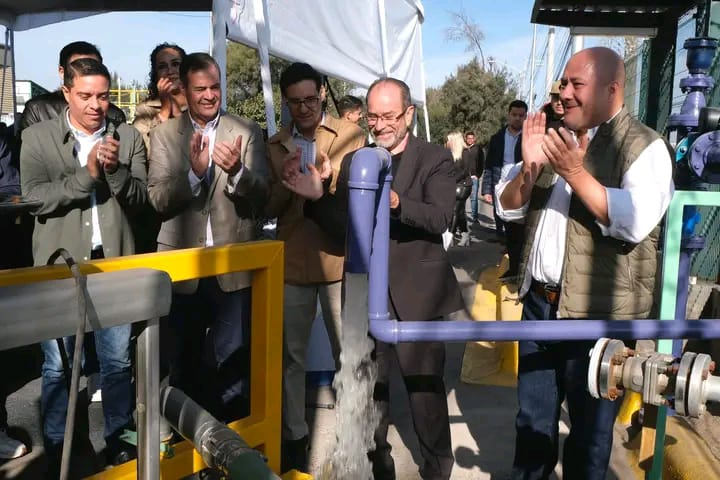 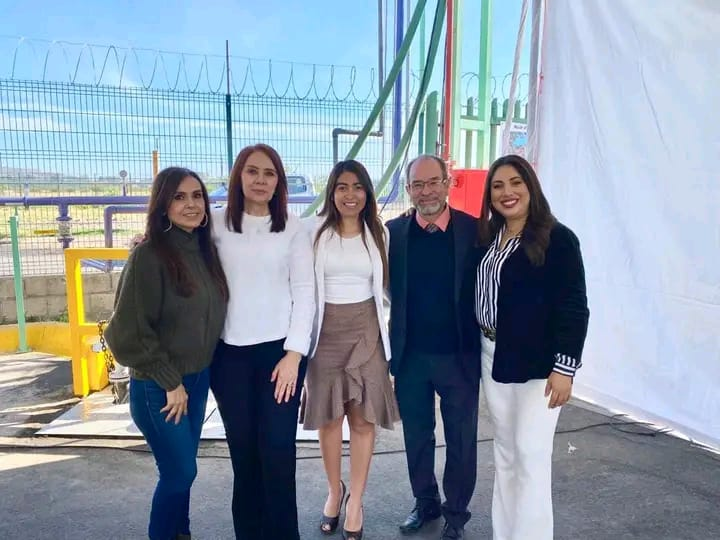 Premiación al Mérito a Emprendedores y Empresarial Sáltense 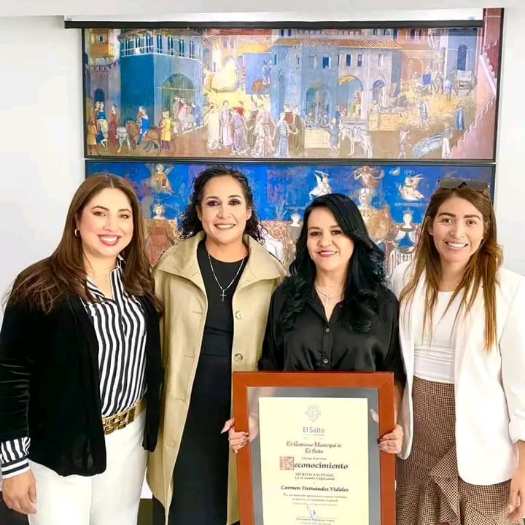 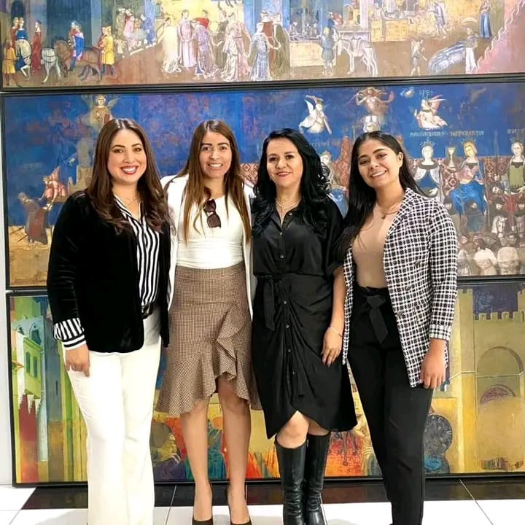 Colocación de la primera piedra de El Salto Park III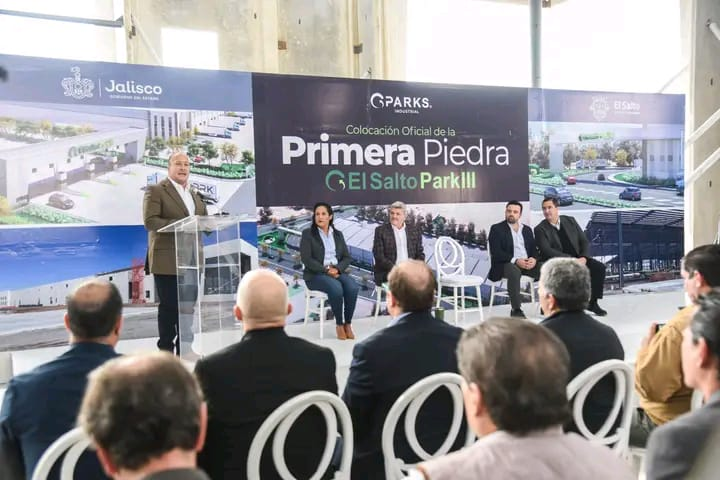 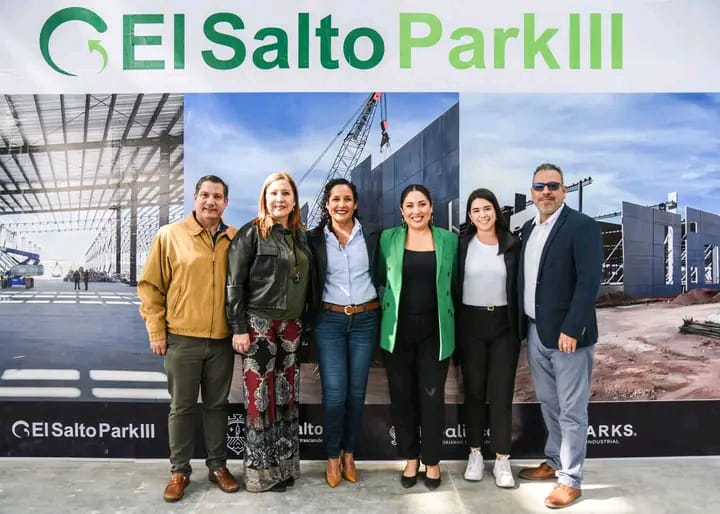 Caravana Navideña: Moviendo el Emprendimiento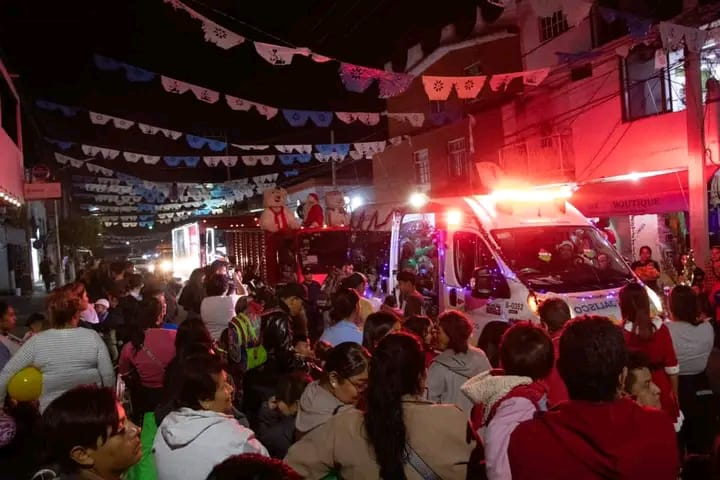 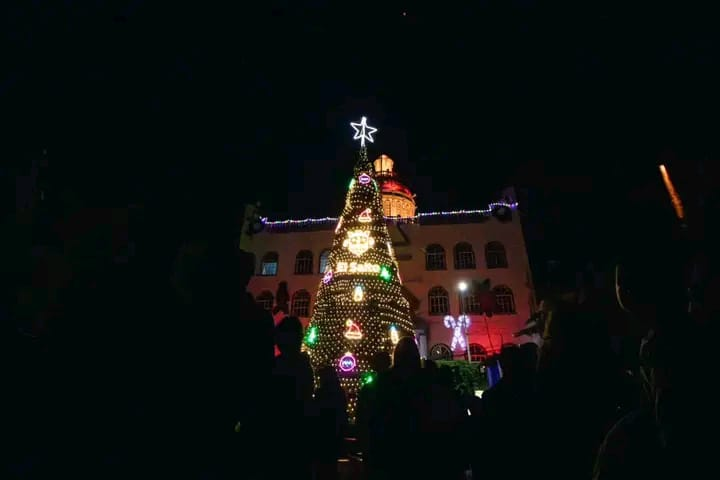 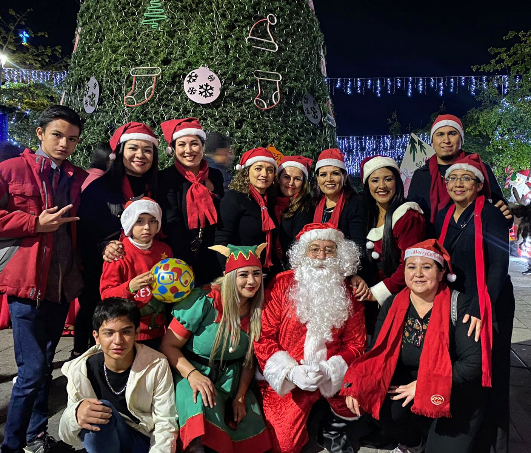 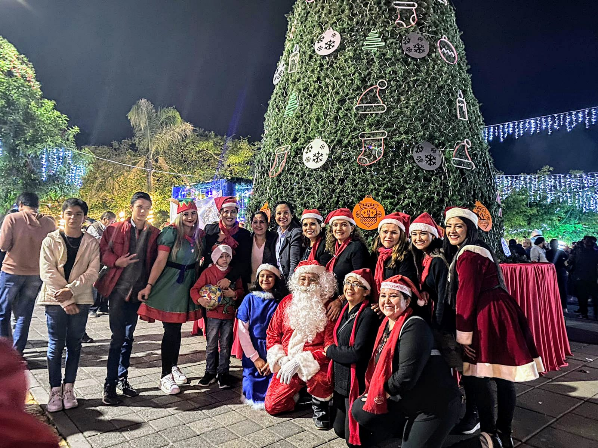  Posada del ayuntamiento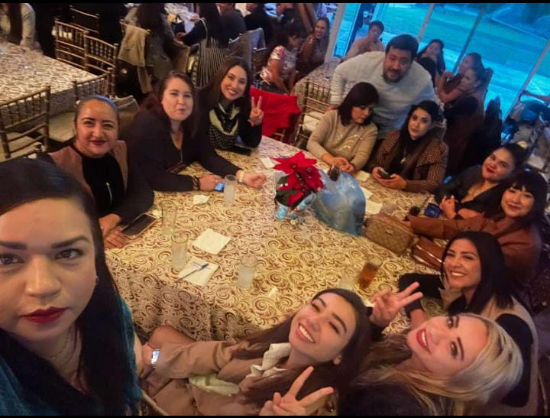 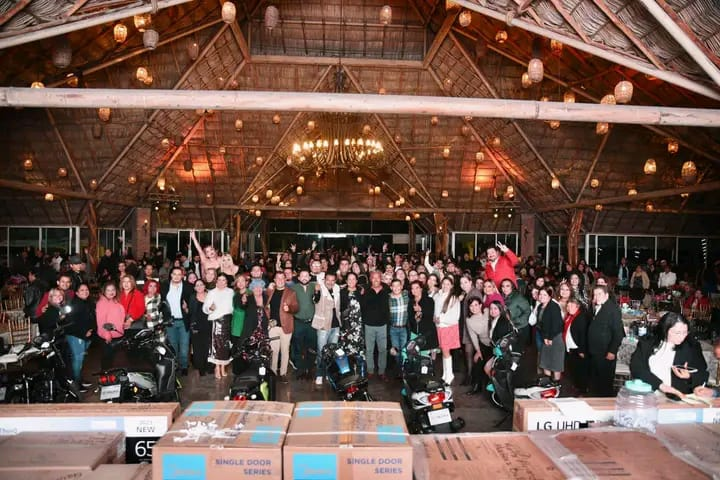 Entrevista en radio Guanatozfm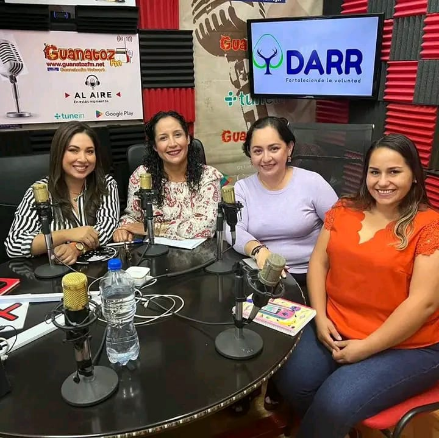  Posada de la coordinación 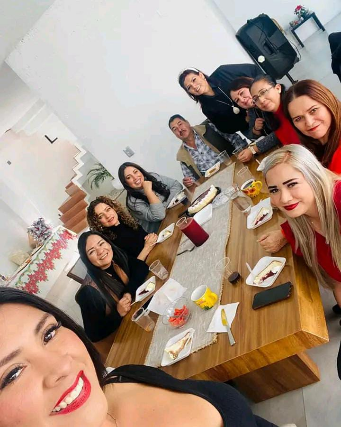 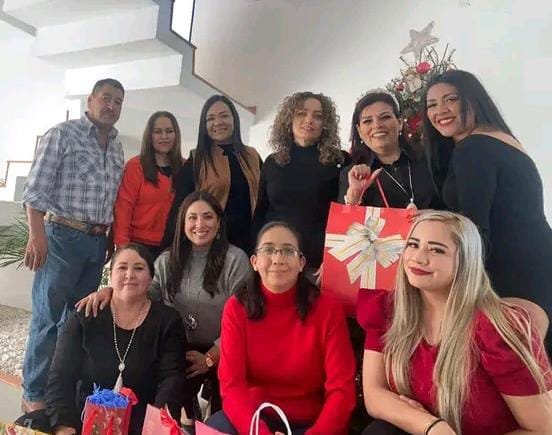 Actividad/AcciónResultadoResultado cuantitativoObservacionesSe realizaron gestiones con los emprendedores del municipioCaravana Navideña: Moviendo el Emprendimiento, donde se regalaron juguetes y dulces de parte de los emprendedores y direcciones del municipioUn estimado de 4 000 niños beneficiados Participo la Dirección de movilidad, seguridad pública y protección civil y bomberos Inauguración de la línea moradaConsolidación del proyecto de obra de infraestructura para el reúso del agua industrial tratada___________.Gestión con el gobierno de El Salto para la entrega de reconocimientosLa premiación al Mérito a Emprendedores Sáltense y al Mérito Empresarial Sáltense 20231 Emprendedora y 1 Empresaria premiadas